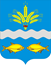  РОССИЙСКАЯ ФЕДЕРАЦИЯРОСТОВСКАЯ ОБЛАСТЬ НЕКЛИНОВСКИЙ РАЙОНМУНИЦИПАЛЬНОЕ ОБРАЗОВАНИЕ «СИНЯВСКОЕ СЕЛЬСКОЕ ПОСЕЛЕНИЯ»АДМИНИСТРАЦИЯ СИНЯВСКОГО СЕЛЬСКОГО ПОСЕЛЕНИЯПОСТАНОВЛЕНИЕ«05» апреля 2024г.                                                                                          № 135                                                             с.СинявскоеОб утверждении отчета об исполнении бюджета Синявского сельского поселения за 1 квартал 2024 годаВ соответствии со статьей 264.2 Бюджетного кодекса Российской Федерации, статьей 14 Федерального закона от 06.10.2003 № 131-ФЗ «Об общих принципах организации местного самоуправления в Российской Федерации», статьей 52 Решения Собрания депутатов Синявского сельского поселения от 19.10.2021 № 6 «Об утверждении Положения о бюджетном процессе в Синявском сельском поселении» Администрация Синявского сельского поселения постановляет:1. Утвердить отчет об исполнении бюджета Синявского сельского поселения Неклиновского района за 1 квартал 2024 года по доходам в сумме 4 824,1 тыс. рублей, по расходам в сумме 3 653,4 тыс. рублей, с превышением доходов над расходами (профицит бюджета) в сумме 1 170,7 тыс. рублей в соответствии со сведениями о ходе исполнения бюджета Синявского сельского поселения за 1 квартал 2024 года согласно приложения к настоящему постановлению.2. В целях информирования населения разместить сведения о ходе исполнения бюджета Синявского сельского поселения Неклиновского района за 1 квартал 2024 года на официальном сайте Администрации Синявского сельского поселения.3. Направить настоящее постановление и отчет об исполнении бюджета Синявского сельского поселения Неклиновского района за 1 квартал 2024 года в Собрание депутатов Синявского сельского поселения.4. Постановление вступает в силу со дня его официального опубликования (обнародования).5. Контроль за выполнением постановления оставляю за собой. Глава Администрации Синявского сельского поселения	                                            	    С.А.Шведов	Постановление вносит отдел экономики и финансовАдминистрации ССППриложение к постановлению АдминистрацииСинявского сельского поселения от «05» апреля 2024г. № 135СВЕДЕНИЯО ХОДЕ ИСПОЛНЕНИЯ БЮДЖЕТА СИНЯВСКОГО СЕЛЬСКОГО ПОСЕЛЕНИЯ НЕКЛИНОВСКОГО РАЙОНАза 1 квартал 2024 года          Исполнение бюджета Синявского сельского поселения Неклиновского района за 1 квартал 2024 года составило по доходам в сумме 4 824,1 тыс. рублей, или 24,5% к годовому плану, и по расходам в сумме 3 653,4 тыс. рублей, или 18,6 % к годовому плану.  Профицит по итогам 1 квартала 2024 года составил 1 170,7 тыс. рублей.Информация об исполнении бюджета Синявского сельского поселения за 1 квартал 2024 года отражена в приложении к настоящим сведениям.         Налоговые и неналоговые доходы бюджета Синявского сельского поселения исполнены в сумме 1 092,3 тыс. рублей, или 14,6 % к годовым плановым назначениям.            В сравнении с соответствующим периодом прошлого года объем собственных доходов увеличился на 490,1 тыс. рублей, или на 81,4%.            Объем безвозмездных поступлений в бюджет Синявского сельского поселения за 1 квартал 2024 года составил 3 731,8 тыс. рублей, из них:- дотации бюджетам сельских поселений на выравнивание бюджетной обеспеченности бюджета субъекта Российской Федерации 3 600,0 тыс. руб. 31,3 % к плану;  - дотации бюджетам сельских поселений на поддержку мер по обеспечению сбалансированности бюджетов 80,7 тыс. рублей, или 25,0% к годовому плану;- субвенции бюджетам поселений на осуществление первичного воинского учёта органами местного самоуправления поселений, муниципальных и городских округов- 49,3 тыс. рублей, что составило 14,0% к плану.- субвенции бюджетам поселений на выполнение переданных полномочий субъектов Российской Федерации – 0,2 тыс. рублей – 100% от плана.- межбюджетные трансферты, передаваемые в бюджеты сельских поселений из бюджета муниципальных районов на осуществление части полномочий по решению вопросов местного значения в соответствии с заключенными соглашениями– 9,4 тыс. рублей. –100% к плану 2024 года.-перечисления из бюджетов сельских поселений (в бюджеты поселений для осуществления возврата (зачета) излишне уплаченных или излишне взысканных сумм налогов, сборов и иных платежей, а также сумм процентов за несвоевременное осуществление такого возврата и процентов, начисленных на излишне взысканные суммы - -7,8 тыс. руб.Основные направления расходов бюджета Синявского сельского поселения:Раздел: «Общегосударственные вопросы»Расходы по разделу «Общегосударственные вопросы» за 1 квартал 2024 года составили 1 325,2 тыс. руб. при годовом плане 9 739,2 тыс. руб. или 13,6 % к годовому плану.  Подраздел: «Функционирование Правительства Российской Федерации, высших исполнительных органов государственной власти субъектов Российской Федерации, местных администраций»Расходы по данному подразделу составили 1 168,5 тыс. рублей, что составило 13,0% к годовому плану.  В их составе предусмотрены средства на обеспечение деятельности аппарата Администрации Синявского сельского поселения.Расходы на денежное содержание аппарата Администрации Синявского сельского поселения за 1 квартал 2024 года составили 1 067,7 тыс. рублей, на материально-техническое обеспечение аппарата 100,8 тыс. рублей.Подраздел: «Другие общегосударственные вопросы»Расходы за 1 квартал 2024 года по данному подразделу составили – 156,7 тыс. руб., что составило 20,3 % к годовому плану.Раздел: «Национальная оборонаПо разделу «Национальная оборона» расходы за 1 квартал 2024 года составили 49,3 тыс. руб. что составило 14,0 % к годовому плану.Подраздел: «Мобилизационная и вневойсковая подготовка»Расходы за 1 квартал 2024 года по данному подразделу составили 49,3 тыс. руб.Раздел: «Национальная безопасность и правоохранительная деятельность»По данному разделу запланированы расходы на 2024 год на сумму 85,0 тыс. руб.                    за 1 квартал 2024 года фактические расходы не производились.Раздел: «Национальная экономика»По данному разделу запланированы расходы на 2024год на сумму 70,0 тыс. руб. Фактические расходы за 1 квартал 2024 года не производились.Раздел: «Жилищно-коммунальное хозяйство»Расходы по разделу «Жилищно-коммунальное хозяйство» за 1 квартал 2024 года исполнены в сумме 978,2 тыс. руб. или 24,5 % к годовому плану, из них:(тыс.руб)- на оплату услуг по уличному освещению -                                                     637,7- благоустройство территории                                                                             340,4Раздел: «Охрана окружающей среды»Расходы по разделу «Охрана окружающей среды» на 2024 год запланированы в сумме 75,0 тыс. руб.  по состоянию на 01.04.2024г. расходы не производилисьРаздел: «Образование»Расходы по разделу «Образование» на 2024 год запланированы в сумме 30,0 тыс. руб. фактические расходы за 1 квартал 2024 года не производились, Раздел: «Культура, кинематография» Расходы по разделу «Культура, кинематография» за 1 квартал 2024 года составили 1 150,0тыс. руб. или 22,6 % к плану, из них:- на денежное содержание составили 589,3 тыс. рублей;- на материально-техническое обеспечение 560,7 тыс. рублей.Раздел: «Социальная политика»Расходы по разделу «Социальная политика» на 2024 год запланированы в сумме 95,0 тыс. руб. фактические расходы за 1 квартал 2024 года составили 16,2 тыс. рублей, что составляет 17,1 % к годовому плану.Раздел: «Межбюджетные трансферты общего характера бюджетам бюджетной системы Российской Федерации»Расходы по данному разделу за 1 квартал 2024 года составили 134,5 тыс. руб. или 100 % к плану.     Основное внимание при исполнении бюджета поселения уделялись первоочередным расходам: своевременной выплате заработной платы, своевременной оплате коммунальных услуг, уплате налогов и сборов.      Бюджетная политика в сфере расходов бюджета поселения была направлена на решение социальных и экономических задач поселения.      На реализацию муниципальных программ по состоянию на 1 апреля 2024 года направлено 3 329,3 тыс. рублей что составляет 18,0% к годовым плановым значениям.       Просроченная кредиторская задолженность бюджета поселения по состоянию на 1 апреля 2024 года отсутствуетСведения численности муниципальных служащих и работников муниципальных учреждений с указанием фактических затрат на их денежное содержание муниципального образования «Синявское сельское поселение» за 1 квартал 2024 года(тыс. рублей)Приложение к сведениям о ходе исполнения бюджета Синявского сельского поселения за 1 квартал 2024 годаПОКАЗАТЕЛИбюджета Синявского сельского поселения Неклиновского районаза I полугодие 2024 годатыс. рублейПериодМуниципальные служащие(в т.ч. Глава Администрации сельского поселения)Муниципальные служащие(в т.ч. Глава Администрации сельского поселения)Работники муниципальных учреждений (ДК)Работники муниципальных учреждений (ДК)Периодчисленностьденежное содержаниечисленностьденежное содержание1 квартал 2024 года7,0920,010589,3Наименование показателейУтвержденные бюджетные назначения на годИсполненоИсполнено1233ДОХОДЫНАЛОГОВЫЕ И НЕНАЛОГОВЫЕ ДОХОДЫ7 496,11 092,31 092,3НАЛОГИ НА ПРИБЫЛЬ, ДОХОДЫ1 970,6282,3282,3-налог на доходы физических лиц1 970,6282,3282,3НАЛОГИ НА СОВОКУПНЫЙ ДОХОД929,7350,4350,4-единый сельскохозяйственный налог929,7350,4350,4НАЛОГИ НА ИМУЩЕСТВО4 525,9451,8451,8-налог на имущество физических лиц837,092,692,6-земельный налог3 688,9359,2359,2ГОСУДАРСТВЕННАЯ ПОШЛИНА11,51,51,5ДОХОДЫ ОТ ИСПОЛЬЗОВАНИЯ ИМУЩЕСТВА, 
НАХОДЯЩЕГОСЯ В ГОСУДАРСТВЕННОЙ И МУНИЦИПАЛЬНОЙ СОБСТВЕННОСТИ                                 -0,20,2Доходы, получаемые в виде арендной платы, а также средства от продажи права на заключение договоров аренды за земли, находящиеся в собственности сельских поселений (за исключением земельных участков муниципальных бюджетных и автономных учреждений)-0,20,2ДОХОДЫ ОТ ОКАЗАНИЯ ПЛАТНЫХ УСЛУГ И КОМПЕНСАЦИИ ЗАТРАТ ГОСУДАРСТВА-6,16,1Доходы, поступающие в порядке возмещения расходов, понесенных в связи с эксплуатацией имущества сельских поселений-6,16,1ДОХОДЫ ОТ ПРОДАЖИ МАТЕРИАЛЬНЫХ И НЕМАТЕРИАЛЬНЫХ АКТИВОВ50,0--Доходы от приватизации имущества, находящегося в собственности сельских поселений, в части приватизации нефинансовых активов имущества казны50,0--ШТРАФЫ, САНКЦИИ, ВОЗМЕЩЕНИЕ УЩЕРБА8,4--Административные штрафы, установленные законами субъектов Российской Федерации об административных правонарушениях, за нарушение муниципальных правовых актов8,4--БЕЗВОЗМЕЗДНЫЕ ПОСТУПЛЕНИЯ12 176,93 731,83 731,8БЕЗВОЗМЕЗДНЫЕ ПОСТУПЛЕНИЯ ОТ ДРУГИХ БЮДЖЕТОВ БЮДЖЕТНОЙ СИСТЕМЫ РОССИЙСКОЙ ФЕДЕРАЦИИ12 176,93 739,63 739,6Дотации бюджетам бюджетной системы Российской Федерации11 814,73 680,73 680,7Дотации бюджетам сельских поселений на выравнивание бюджетной обеспеченности из бюджета субъекта Российской Федерации11 491,63 600,03 600,0Дотации бюджетам сельских поселений на поддержку мер по обеспечению сбалансированности бюджетов323,180,780,7Субвенции бюджетам бюджетной системы Российской Федерации352,849,549,5Иные межбюджетные трансферты9,49,49,4ПЕРЕЧИСЛЕНИЯ ДЛЯ ОСУЩЕСТВЛЕНИЯ ВОЗВРАТА (ЗАЧЕТА) ИЗЛИШНЕ УПЛАЧЕННЫХ ИЛИ ИЗЛИШНЕ ВЗЫСКАННЫХ СУММ НАЛОГОВ, СБОРОВ И ИНЫХ ПЛАТЕЖЕЙ, А ТАКЖЕ СУММ ПРОЦЕНТОВ ЗА НЕСВОЕВРЕМЕННОЕ ОСУЩЕСТВЛЕНИЕ ТАКОГО ВОЗВРАТА И ПРОЦЕНТОВ, НАЧИСЛЕННЫХ НА ИЗЛИШНЕ ВЗЫСКАННЫЕ СУММЫ--7,8-7,8Перечисления из бюджетов сельских поселений (в бюджеты поселений) для осуществления возврата (зачета) излишне уплаченных или излишне взысканных сумм налогов, сборов и иных платежей, а также сумм процентов за несвоевременное осуществление такого возврата и процентов, начисленных на излишне взысканные суммы--7,8-7,8ИТОГО ДОХОДОВ19 673,04 824,14 824,1РАСХОДЫОБЩЕГОСУДАРСТВЕННЫЕ ВОПРОСЫ9 739,29 739,21 325,2Функционирование Правительства Российской Федерации, высших исполнительных органов государственной власти субъектов Российской Федерации, местных администраций8 969,08 969,01 168,5Резервные фонды60,060,0-Другие общегосударственные вопросы710,2710,2156,7НАЦИОНАЛЬНАЯ ОБОРОНА352,6352,649,3Мобилизационная и вневойсковая подготовка352,6352,649,3НАЦИОНАЛЬНАЯ БЕЗОПАСНОСТЬ И ПРАВООХРАНИТЕЛЬНАЯ ДЕЯТЕЛЬНОСТЬ85,085,0-Защита населения и территории от чрезвычайных ситуаций природного и техногенного характера, пожарная безопасность15,015,0-Обеспечение пожарной безопасности50,050,0-Безопасность людей на водных объектах5,05,0-Другие вопросы в области национальной безопасности и правоохранительной деятельности15,015,0-НАЦИОНАЛЬНАЯ ЭКОНОМИКА70,070,0-Другие вопросы в области национальной экономики70,070,0- ЖИЛИЩНО-КОММУНАЛЬНОЕ ХОЗЯЙСТВО4 000,04 000,0978,2Благоустройство4 000,04 000,0978,2ОХРАНА ОКРУЖАЮЩЕЙ СРЕДЫ75,075,0-Другие вопросы в области охраны окружающей среды75,075,0-ОБРАЗОВАНИЕ30,030,0-Профессиональная подготовка, переподготовка и повышение квалификации30,030,0-КУЛЬТУРА, КИНЕМАТОГРАФИЯ 5 091,7 5 091,71 150,0Культура5 091,75 091,71 150,0СОЦИАЛЬНАЯ ПОЛИТИКА95,095,016,2Пенсионное обеспечение95,095,016,2МЕЖБЮДЖЕТНЫЕ ТРАНСФЕРТЫ ОБЩЕГО ХАРАКТЕРА БЮДЖЕТАМ СУБЪЕКТОВ РОССИЙСКОЙ ФЕДЕРАЦИИ И МУНИЦИПАЛЬНЫХ ОБРАЗОВАНИЙ134,5134,5134,5Прочие межбюджетные трансферты общего характера134,5134,5134,5ИТОГО РАСХОДОВ19 673,019 673,03 653,4ДЕФИЦИТ (-), ПРОФИЦИТ (+)                     --1 170,7ИСТОЧНИКИ ВНУТРЕННЕГО ФИНАНСИРОВАНИЯ ДЕФИЦИТА --1 170,7Изменение остатков средств бюджетов                      --1 170,7